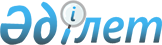 О признании утратившими силу некоторых постановлений акимата Щербактинского районаПостановление акимата Щербактинского района Павлодарской области от 25 июля 2019 года № 242/6. Зарегистрировано Департаментом юстиции Павлодарской области 29 июля 2019 года № 6491
      В соответствии с пунктом 2 статьи 31 Закона Республики Казахстан от 23 января 2001 года "О местном государственном управлении и самоуправлении в Республике Казахстан", подпунктом 4) пункта 2 статьи 46 Закона Республики Казахстан от 6 апреля 2016 года "О правовых актах" акимат Щербактинского района ПОСТАНОВЛЯЕТ:
      1. Признать утратившими силу некоторые постановления акимата Щербактинского района, согласно приложению к настоящему постановлению.
      2. Контроль за исполнением настоящего постановления возложить на курирующего заместителя акима района.
      3. Настоящее постановление вводится в действие со дня его первого официального опубликования. Перечень утративших силу некоторых
постановлений акимата Щербактинского района
      1. Постановление акимата Щербактинского района от 16 марта 2016 года № 72/2 "Об определении для заказчиков единого организатора государственных закупок и определении бюджетных программ и товаров, работ, услуг, по которым организация и проведение государственных закупок выполняется единым организатором" (зарегистрировано в Реестре государственной регистрации нормативных правовых актов за № 5022, опубликовано 7 апреля 2016 года в районных газетах "Маралды", "Трибуна").
      2. Постановление акимата Щербактинского района от 6 апреля 2016 года № 99/2 "О внесении изменения в постановление акимата района от 16 марта 2016 года № 72/2 "Об определении для заказчиков единого организатора государственных закупок и определении бюджетных программ и товаров, работ, услуг, по которым организация и проведение государственных закупок выполняется единым организатором (зарегистрировано в Реестре государственной регистрации нормативных правовых актов за № 5118, опубликовано 18 мая 2016 года в информационно- правовой системе "Әділет").
      3. Постановление акимата Щербактинского района от 9 августа 2016 года № 258/6 "О внесении изменения в постановление акимата района от 16 марта 2016 года № 72/2 "Об определении для заказчиков единого организатора государственных закупок и определении бюджетных программ и товаров, работ, услуг, по которым организация и проведение государственных закупок выполняется единым организатором" (зарегистрировано в Реестре государственной регистрации нормативных правовых актов за № 5203, опубликовано 23 августа 2016 года в Эталонном контрольном банке нормативных правовых актов Республики Казахстан).
      4. Постановление акимата Щербактинского района от 13 января 2017 года № 7/1 "О внесении изменения в постановление акимата Щербактинского района от 16 марта 2016 года № 72/2 "Об определении для заказчиков единого организатора государственных закупок и определении бюджетных программ и товаров, работ, услуг, по которым организация и проведение государственных закупок выполняется единым организатором" (зарегистрировано в Реестре государственной регистрации нормативных правовых актов за № 5361, опубликовано 15 февраля 2017 года в Эталонном контрольном банке нормативных правовых актов Республики Казахстан).
      5. Постановление акимата Щербактинского района от 11 декабря 2018 года № 479/10 "О внесении изменения в постановление акимата Щербактинского района от 16 марта 2016 года № 72/2 "Об определении для заказчиков единого организатора государственных закупок и определении бюджетных программ и товаров, работ, услуг, по которым организация и проведение государственных закупок выполняется единым организатором (зарегистрировано в Реестре государственной регистрации нормативных правовых актов за № 6148, опубликовано 26 декабря 2018 года в Эталонном контрольном банке нормативных правовых актов Республики Казахстан).
					© 2012. РГП на ПХВ «Институт законодательства и правовой информации Республики Казахстан» Министерства юстиции Республики Казахстан
				
      Аким района

А. Абеуов
Приложение
к постановлению акимата
Щербактинского района
от "25" июля 2019 года № 242/6